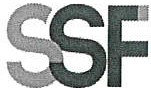 SUPERINTENDENCIADELSISTEMA FINANCIEROSSF 2023ORDEN DE COMPRA	No.	87Versión pública según Art. 30 LAIP. Por supresión de información confidencial. Art. 24 Lit. c. LAIP.FECHA: 17/03/2023PROVEEDOR: FRANCISCO SALVADOR IBARRA VELÁSQUEZNIT:	xxxxxxxxxxxxxxxxxx(2205)UNIDAD SOLICITANTE: DEPARTAMENTO GESTIÓN HUMANA Y ORGANIZACIONAL REQUERIMIENTO No. 124/2023 ADMINISTRADOR O.C.: ANA SILVIA LIMA ESCOBAR		ANALISTA: ENRIQUE DELGADO FAVOR SUMINISTRAR LO SIGUIENTE:	BIEN		SERVICIO XSON: SETECIENTOS SESENTA Y DOS US DÓLARES 75/100TOTAL:	762.75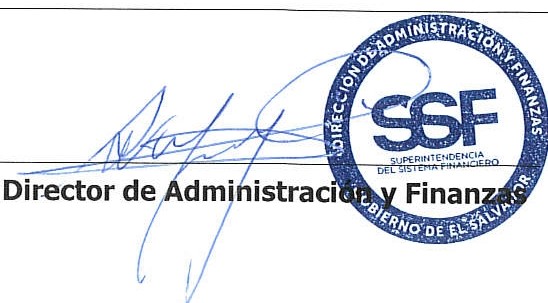 